                                Notice of Tenancy Termination                 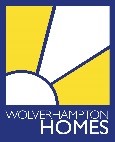 I / We …………………………………………………………………… hereby give notice of my /our intention to terminate the tenancy of:- ……………………………………………………………………………… ……….  Postcode: …………………. I give four weeks notice Please provide the reason/s for leaving (This information shall be treated in confidence)    Please tick boxHave any disabled adaptations been carried out to this property?         Yes  /  No.        Please tick boxUtilities supplier/s: Gas: ................................. …...     Electric: ..................................................................... The Tenancy will end 12 noon on Monday (insert date)……..…………………………… This date must be the first Monday after the end of 28 days from the date that the notice is received by Wolverhampton Homes (or in the case of a garage 7 days.)I / We understand that I am / we are jointly and severally liable for any arrears of rent in respect of the above property until the date on which the tenancy expires. I / We understand that all keys must be handed in to a Wolverhampton Homes One Stop Shop by 12 noon on the day the tenancy expires I / We understand that I/ We must give vacant possession of the property and leave the property in a satisfactory condition. The property must be clean and in good state of repair with any unauthorised alterations corrected, ensure the property/loft/garden/outbuildings are cleared of all furniture, personal possessions and rubbish when property is vacated otherwise there may be recharges made for remedial / removal work. Any items remaining in the Property are likely to be removed and disposed of.All correspondence should be forwarded to the new address:- ………………..…………………..............……………………….. …………….   Postcode: .............................. Contact telephone:………………………………..    Email address: ………………………………...................Signed: ……………………….…Print Name…………………………………..Date: …………………………....Signed: ………………………....Print Name …………………………………. Date: …………………………….Wolverhampton Homes operate Choice Based Lettings and upon receipt of this notice, Wolverhampton Homes, on behalf of Wolverhampton City Council, may advertise the property on Homes in the City. Checked by ................................................ (Estate Manager)   Date…………………………………….Lodging – moved in with family/othersMoving to private rented accommodationUnable to afford rent / running costsMoving into hostel/hospitalMoving to non-Wolverhampton HostelMoved to residential careBought a propertyPrisonMoving to RSL (Housing Association)Moving to other Social Housing OrganisationStair Lift Vertical Lift Level Access Shower UpLevel Access Shower DownShower Room ExtensionWiden DoorwaysLow Level KitchenGround Floor Bedroom ExtensionHow many bedrooms within this property?Does the property have two separate living rooms on the ground floor (excluding kitchen)?Yes / No